Уважаемые коллеги!           В соответствии с Законом Самарской области от 10.07.2006г. №72-ГД «О наделении органов местного самоуправления на территории Самарской области отдельными государственными полномочиями в сфере охраны труда», в связи с письмом Минтруда Самарской области сообщаем Вам, что  министерство спорта Самарской области организует обучающий онлайн -семинар  для руководителей  предприятий и организаций на тему «Механизм внедрения Всероссийского физкультурно-спортивного комплекса «Готов к труду и обороне», который состоится 06 октября 2021года с 11.00до 12.00 на базе платформы  Zoom.           Заявку на участие в обучающем онлайн - семинаре необходимо направить в срок до 30.09.2021года на адрес электронной почты omk_sergievsk@mail.ru.Приложение:    программа онлайн- семинара  на 1л. в 1экз.;                                      заявка на участие в онлайн- семинара на 1 л. в 1зкз.     И. о. руководителя Контрольного управлениямуниципального района Сергиевский                                      И. П. СтрельцоваЯдринцева О.Е.  (84655) 2-12-38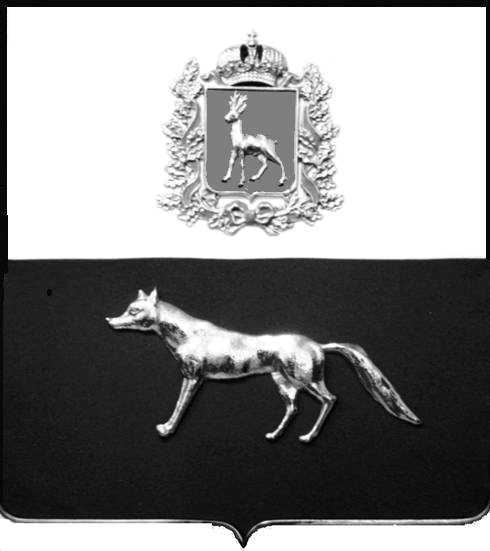 Контрольное управление администрации муниципального района Сергиевский446540, с. Сергиевск, ул. Ленина, д. 15Ател. 2-11-62, 2-15-97 control_sergievsk63@mail.ru «___» _______2021 г. № _____Руководителям предприятий и организаций(по списку)